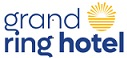  			GRAND RING HOTEL FACTSHEET 2023Category			: 5* HOTEL   Address	 		: Beldibi Mah.Başkomutan Atatürk Cad.no:512 Kemer/ANTALYATelephone no		: 0(242) 824 93 93 ( Pbx )Fax no			: 0(242) 824 93 94 E-Mail				: rezervasyon@grandringhotel.comWeb Site			: www.grandringhotel.comThe Opening Year 		: 01.05.2006The Usage Area		: 20.000 m2The capacity			: 326 Rooms  Spoken languages		: Turkish, English, German, Russian				: Beldibi center 1 km, ın the distance from Kemer 10 km,  : airport 45 Km Antalya 35 km        Accepted credit cards	: Visa, Master CardRooms	: Main building; 254  Standard room (28m2), 26 Standard Room with bunkbed (28m2), 19 Suit rooms(38m2), Anex  Block 27 Standard rooms (18 m2)All Rooms	: Satellite broadcast, Plazma TV, Telephone, minibar, split air conditioner, safe, bath room & WC, hair dryer,Balcony.Meeting Hall	: 300 m2 one meeting hall has a capacity of 300 people in a theater layout. 1 x Barcovision, 1 x Projection Screen, 1 x Microphone Head Set and Classic Microphone are optionally supplied to meeting groups.Pansion 			 : All InclusivePansion details		 :			   	   Breakfast			  (open buffet)	07.30 – 10.00	Main RestaurantLate Breakfast					10.00 – 10:30	Main Restaurant Lunch			  	  (open buffet)	 – 	Main RestaurantDiner				  (open buffet)	 – 21.00	Main RestaurantNight snack						00:00 – 02.00	Main RestaurantRoom service						24 hours           	PaidSnack Service						12.30 – 	Beach Snack BarCoffee, cookies and ice cream			10.30 – 17.00	PatisserieRestaurant and BarsLobby Bar		unlimited local drinks	10.00 – 02.00Pool Bar		unlimited local drinks	10.00 – 24.00 		Beach Bar		unlimited local drinks(beer)	10.00 – 17.00Main Restaurant 	unlimited local drinks	The times büfetDisco Bar           	unlimited local drinks	23.00 – 02.00	(free)  • A LA CARTE RESTAURANT*Seafood Kitchen : Days determined by the hotel, with pre-booked.*Mexico Kitchen  : Days determined by the hotel, with pre-booked.***Hotel Guests; usage of A la carte Restaurant are with additional charge.All drinks would be charged after 02:00 Activities				        Gymnastics		(free)			Fitness Center	(free)			 	Aerobics		(free)					Step			(free)				   Table Tenis		(free)			Dart			(free)Pool2 Main Pool2 children pools1 Aqua Pool(3 slides)Indoor swiming poolIndoor child poolShooping Center (paid)				Boutique				Leather			MarketCoiffeur Photo	Rent a car		Anothers		Turkish Bath	 	(free)	Sauna			(free)			baby chair			(free)Fitness Center	(free)			Stroller			(paid)Massage-Peeling	(paid)			SPA				(paid)Safe Box		(free)			Laundry Service		(paid)Internet(wi-fi)          (free)    	        	Disco		                    (free)VIP Jacuzzi		(paid)		          Telephone, fax,photocopy	(paid)	Beach Towel 		(free)			Doctor Office			(paid)Umbrella (beach)	(free)				 Animation		Playground		(free)Aerobic, step, water and land sport games.Everyday night show For children 	 Mini Clup, Open and indoor game area (04–12 years)	10.00–12:00/14:00–18.00Baby sitter	(paid)Electric: 220 V	Opening and closing times and contents of Restaurants, Bars and other premises can be changed by the hotel management without  a prior notice, depending on the seasonal and climatic conditions..